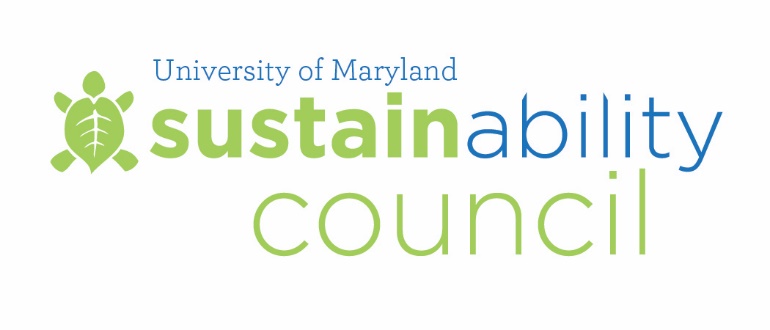 Meeting SummaryApril 29, 2016Council Members Present:Carlo Colella, Vice President for Administration and Finance (Chair)Linda Clement, Vice President for Student AffairsCindy Hale, Associate Vice President, Office of the Provost Maureen Kotlas, Executive Director, Environmental Safety, Sustainability & RiskScott Lupin, Assoc. Dir., Environmental Safety, Sustainability & Risk, and Director, Office of SustainabilityMary-Ann Ibeziako, Director, Department of Engineering and EnergyDavid Cooper, Assistant Director of Systems Architecture, Division of IT
Steve Cohan, Professor of Practice, Plant Science and Landscape Architecture Samantha Bingaman, Undergraduate Student, Environmental Science and PolicyTodd McGarvey, Graduate Student, School of Public Policy Meeting start time: 9:00amMeeting Highlights Welcome and Review of March 31, 2016 Meeting Minutes Carlo Colella welcomed the Council members and called the meeting to order. Meeting summary from March 31st was approved. Carbon Offset DocumentFollowing the Carbon Offset Work Group Report, the Council created and reviewed a Carbon Offset Document to summarize its recommendations on creating an offset program for the campus. The Council decided during this meeting that the document should include a statement about creating an education and communication plan to help the campus community understand the offset program. See appendix A for the latest version of that document. 

Sustainability Fund By-Laws – Proposed Revisions
The updates to the Sustainability Fund By-Laws were accepted by the Council. See appendix B for finalized document.   University Sustainability Fund ProjectsSamantha Bingaman, undergraduate representative, presented two University Sustainability Fund projects to the Council for review.The Council reviewed and approved the following projects:
Employing Wind Power Harnessing Technologies 
This project proposes to study the potential for installing micro wind turbines at Maryland Stadium. The project will conclude with determining the locations with the best wind energy density, the optimal turbine designs, and the most economically-efficient ways to harness this power. Inter-Collegiate Athletics has approved the study. The Council voted to approve the request of $14,200 with three conditions: First, anyone involved with installing instruments must ensure they strictly adhere to rules for fall protection and other life safety considerations. Project leader can consult with Occupational Safety unit within the Department of Environmental Safety, Sustainability & Risk to develop a safety plan for this project. Second, project leader must remove all equipment at the conclusion of the project and the Council would like to see the equipment reused for future studies of wind power potential on campus. Third, if possible, the Council would like the project leader to compare the potential for wind power technologies with the potential for photovoltaics on the assessed structures. Although these technologies are not mutually exclusive, structural considerations may prevent the addition of both wind power and solar power devices. As such, the Council would like to know which technology is most favorable given limited real estate.Plug Load Management Pilot Study This project aims to study and refurbish plug load management controls during the HJ Patterson (HJP) Wing 1 renovations. The project includes four components, including (1) purchasing and installing plug load management controls for 50% of electrical receptacles on fourth floor of HJP; (2) purchasing and installing electrical sub meters at each receptacle electrical panel on the third and fourth floors; (3) conducting a plug load pilot study to determine which types of plug load controls provide the most energy reduction and work best for different users/devices; and (4) performing a cost/benefit analysis to determine if existing buildings should be targeted for plug load management.  The Council voted to approve the request of $19,000.Water Use and Watershed Work Group Report
In 2012, a Water Use and Watershed Work Group was established with subcommittees formed to implement initiatives, however, not much has been accomplished in the intervening years. A position description was finalized for a campus Stormwater Manager and should be posted in summer 2016. The Chair asked for more progress to be made by the next report to the Council due in spring 2017.Climate Action Plan Revision 2.0
Mark Stewart and Sally DeLeon from the Office of Sustainability presented the Council with a snapshot of strategies being developed for a revision to the university Climate Action Plan. See appendix C for full presentation. An update will be provided to the Council in the fall. 
Adjourn: 11:00am